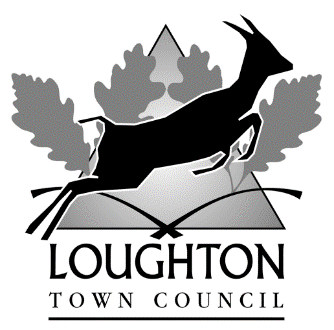 Loughton Town CouncilResources & General Services CommitteeAgenda 9 February 2022The Appendices for this Agenda are unfortunately too large to upload.If you require a copy of these documents please email contact@loughton-tc.gov.uk